Réservation des sorties « A la découverte des ENS »Chers enseignants,Pour le confort de visite de la classe (nombre limité de classes simultanées, absence de travaux sur les sites), la réservation des sorties auprès des gestionnaires des sites est obligatoire. Pour vous simplifier la tâche, merci de bien vouloir copier la partie “renseignements obligatoires” ci-dessous dans un message que vous adresserez au gestionnaire du ou des site(s) que vous souhaitez visiter, au moins 2 mois avant la date prévue de sortie. Si vos projets concernent plusieurs sites, gérés par des gestionnaires différents, merci d’envoyer un message à chaque gestionnaire.Chaque gestionnaire vous répondra par message électronique et remplira un tableau de réservation. Ce tableau servira à justifier que l’école a bien réservé les sorties.Attention, pour la Réserve des Hauts-plateaux du Vercors : utiliser le formulaire en ligne et contacter les gardes de la réserve une semaine avant la sortie pour permettre une rencontre lors de la visite. CONTACT : 04 76 14 38 26 - reserve.naturelle@pnr-vercors.frMerci de votre compréhension.Bien cordialement,Nathalie de YparraguirreResponsable Sensibilisation et Education à l'environnement / ENSDépartement de l’Isère Service Patrimoine Naturel9, rue Jean Bocq - 38000 GrenobleTél. 04 76 00 32 62 - Fax : 04 76 00 39 30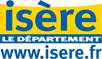 Renseignements obligatoires à renvoyer par mail au gestionnaire du siteEcole : …………………………………………………………………………….  Commune : …………………………………………………………Nom de l’enseignant : ……………………………………………………N° de téléphone : ……………………………………………………Adresse électronique : ……………………………………………..Classe(s) concernée(s) : ……………………………………………………                         Nombre d’élèves : ………………..NOM DU SITE : ……………………………………………………Thème étudié lors de la sortie : Animateur agréé accompagnant : ……………………………………………………          n° tél :…………………………………….Structure accompagnatrice, le cas échéant : DATE : ……………………………………………………               	O Journée                     O Matin                             O Après-midiRéponse du gestionnaire : O Avis favorable                     O Avis défavorable / Propositions d’autres dates : Recommandations pour la sortie : 